Cancer HospitalDesigned by: Hawkar Ali, hawkar.ali@tiu.stu.edu.iqSupervisor: Merve Taha, Sana Basil, Suliman Mustafa, Nawzad Kakamand, Shaymaa JalilAbstract In this project  there is an attempt to find spiritual and physical solutions through architecture and designing for cancer patients as Architecture is one of the most idealistic professions there are to solve problems that has bad impact on the surrounding and this attempt of finding solution is due to ignorance of applying design as part of healing process and lack of quality and health guideline standards especially for cancer hospitals which is the field of challenging life through everything the patient has such as anxiety, stress, lack of socialization, lack of hope  and physical abilities, lack of support from the surrounding and many other things . so, the best way of solution is to find the problems first, and understanding them and why are they happening, in this thesis we try to find the primary issues such as (circulation, material, scale, lighting, color effect, etc….) and explaining and comprehending the situation. the most important goal or objective of this thesis is to solve all those social, emotional, physical problems and making the designing a part of healing process though finding the best suited material, lighting, structural form, services, colors for interior health environments such as those that improve the healing process along the comfortability of the patient, their family and the staff. 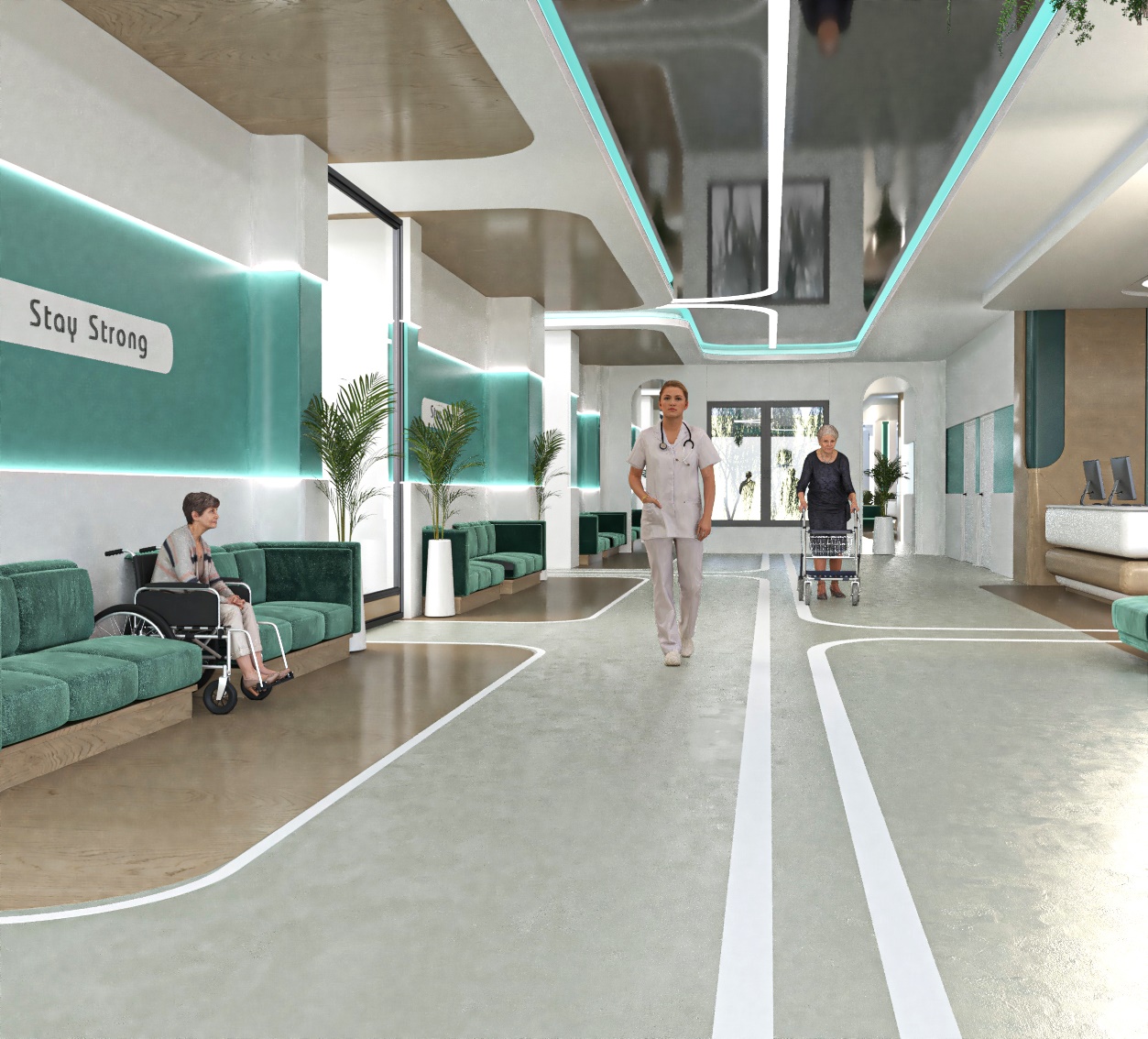 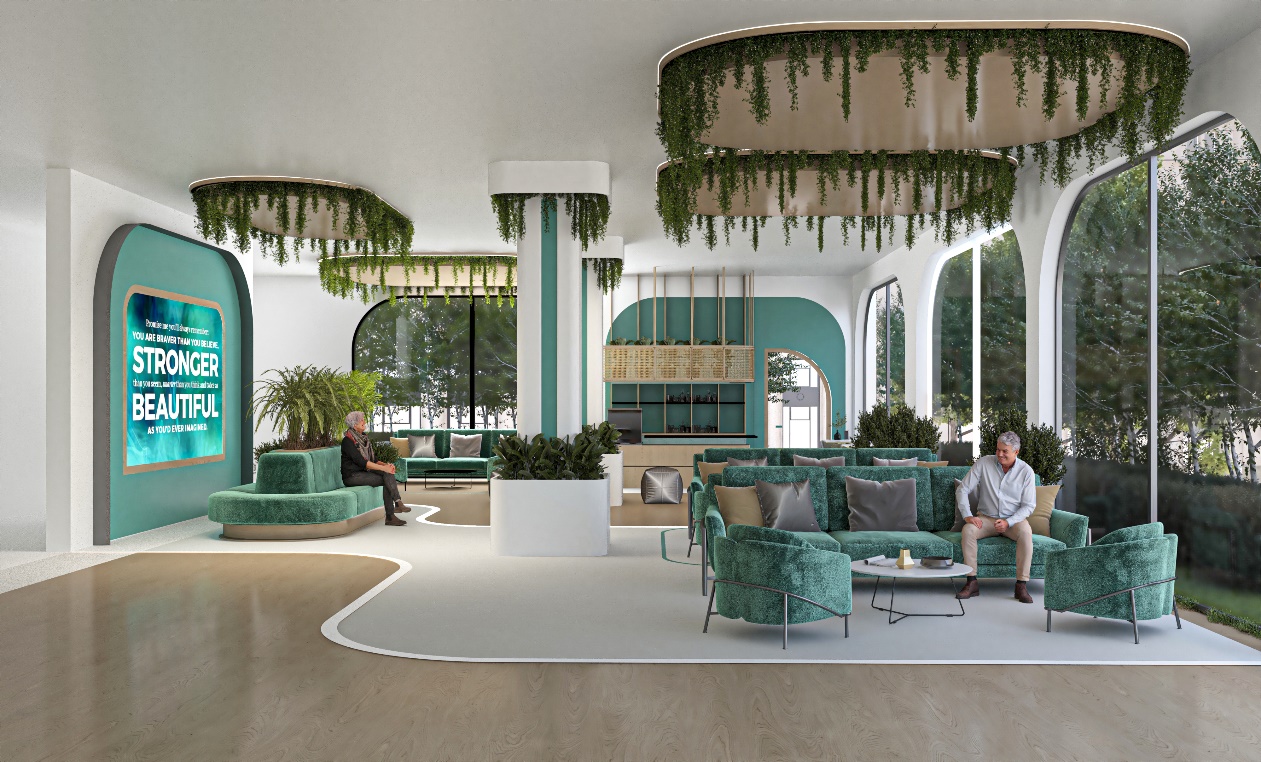 